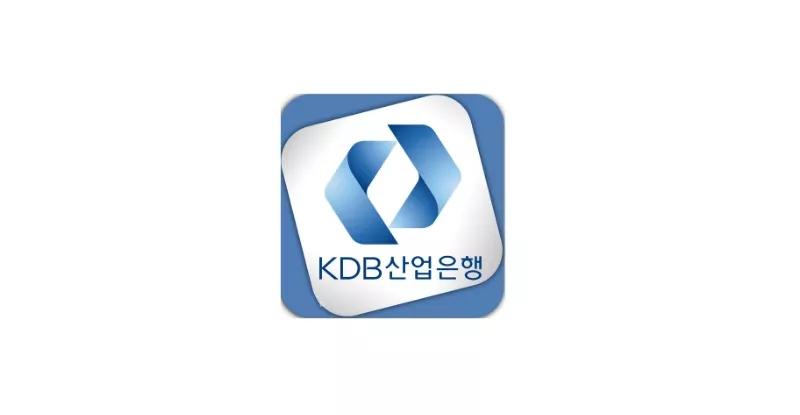 【회 사 명】 한국산업은행칭다오지점【회사소개】 한국산업은행은 1954년에 설립된 국내 유일의 정책금용기관이며 지난 반세기 동안 한국 정부의 대표로서 국민경제와 금융산업 발전에 앞장서고 산업발전을 주도해 왔다. 칭다오지점은 중국의 중요한 경제 중심지이자 해안 개방 도시인 칭다오의 금용가인 홍콩 중로에 위치하고 있다. 칭다오지점은 지연관계를 활용하여 고객에게 효율적이고 편리한 금융 서비스를 제공하고 다양한 금융지식 체계를 구축하여 중국과 한국 기업의 성장과 발젼에 기여하고 한국산업은행을 “아시아의 선구자 은행”으로 만들기 위해 열심히 노력해 왔다. 주요업무는 기업대출, 자금, 수신, 외환, 리스크관리, 미들, 회계결제, 합규, 총무, 내부심사로 구성되며 직원은 지점에 입행 후 지점 인력계획, 현지 규정 등에 따라 배치전환 등으로 지점내 업무간 이동이 가능하다. 칭다오지점 금방 자세한 채용 내용은 아래와 같습니다.모집분야: 은행업무 전반 (기업금융, 은행일반업무, IT)모집인원: 4명제출서류: 이력서 1부 (다운로드 주소: http://images.zhaopin.com/logos/20190517/chanye.doc)제출기한: 3.14(월) - 3.25(금) 이메일 주소: powerlj@kdb.co.kr ; liqingyang@kdb.co.kr지원자격:중국 국적의 한국소재 대학(원) 졸업생 (경제,경영,법,IT 전공 우대)한국어, 영어 능통자 (TOPIC 6급 우대)적극적이고 책임감있는 태도직원복지: 중추절,춘절 정기상여금; 성과상여금; 연차유급휴가; 매년신체검사;단체보험가입; 단체여행 등채용일정(예정):제출기한: 03.14(월) - 03.25(금)면접통지: 03.29(화)면접기간: 04.07(목) – 04.08(금)합격자 발표: 04.11(월)신체검사, 신원조사 등: ~04.15(금)입행시간: 04.19(화)